Приложение № 7
к протоколу заседания Правления
Региональной службы по тарифам
Ростовской области
от 13.12.2022 № 73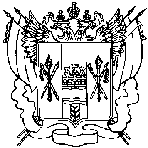 РЕГИОНАЛЬНАЯ СЛУЖБА ПО ТАРИФАМРОСТОВСКОЙ ОБЛАСТИПОСТАНОВЛЕНИЕ13.12. 2022			 г. Ростов-на-Дону			№ 73/7Об установлении тарифов в сфере холодного водоснабжения(подвоз воды) ГУП РО «УРСВ» (ИНН 6167110467)для потребителей п. Горный, п. Лесостепь Горненского городского поселения Красносулинского района на 2023 годВ соответствии с Федеральным законом от 07.12.2011 № 416-ФЗ                               «О водоснабжении и водоотведении», постановлением Правительства Российской Федерации от 13.05.2013 № 406 «О государственном регулировании тарифов в сфере водоснабжения и водоотведения», постановлением Правительства Российской Федерации от 14.11.2022 № 2053 «Об особенностях индексации регулируемых цен (тарифов) с 1 декабря 2022 г. по 31 декабря 2023 г. и о внесении изменений в некоторые акты Правительства Российской Федерации», Методическими указаниями по расчету регулируемых тарифов в сфере водоснабжения и водоотведения, утвержденными приказом Федеральной службы по тарифам от 27.12.2013 № 1746-э, Положением о Региональной службе по тарифам Ростовской области, утвержденным постановлением Правительства Ростовской области от 13.01.2012 № 20, Региональная служба по тарифам Ростовской областипостановляет:1. 	Установить тарифы в сфере холодного водоснабжения (подвоз воды) ГУП РО «УРСВ» (ИНН 6167110467) для потребителей п. Горный, п. Лесостепь Горненского городского поселения Красносулинского района на 2023 год согласно приложению к настоящему постановлению.2. Тарифы, установленные в пункте 1 настоящего постановления, действуют со дня официального опубликования постановления по 31 декабря 2023 года.3. Тарифы, установленные постановлением Региональной службы по тарифам Ростовской области от 13.07.2021 № 31/4 «Об установлении тарифов в сфере холодного водоснабжения (подвоз воды) ГУП РО «УРСВ» (ИНН 6167110467), филиал «Красносулинский» для потребителей п. Горный, п. Лесостепь Горненского городского поселения Красносулинского района с момента официального опубликования постановления по 31 декабря 2022 года», не подлежат применению со дня официального опубликования настоящего постановления.4. Постановление подлежит официальному опубликованию, размещению на официальном сайте Региональной службы по тарифам Ростовской области http://rst.donland.ru и вступает в силу со дня его официального опубликования.Руководитель Региональной службы по тарифам Ростовской области                                                                                 А.В. ЛукьяновПриложение 1к постановлениюРегиональной службы по тарифамРостовской областиот 13.12.2022 № 73/7Тарифы в сфере холодного водоснабжения (подвоз воды)ГУП РО «УРСВ» с 1 января 2023 года по 31 декабря 2023 года--------------------------------<*> Выделяется в целях реализации пункта 6 статьи 168 Налогового кодекса Российской Федерации (часть вторая).Начальник отдела регулирования тарифоворганизаций коммунального комплексауправления тарифного регулированиякоммунального комплекса, транспорта,непроизводственной сферы Региональнойслужбы по тарифам Ростовской области                                         И.П. Кисилева№ п/пТарифТарифы в сфере холодного водоснабжения(руб. за 1 куб. метр)Тарифы в сфере холодного водоснабжения(руб. за 1 куб. метр)№ п/пТарифС 01.01.2023 по 31.12.2023С 01.01.2023 по 31.12.2023№ п/пТарифТарифТариф для населения
(с учетом НДС) <*>На подвоз воды для потребителей:1для потребителей п. Горный, п. Лесостепь Горненского городского поселения Красносулинского района252,14302,57